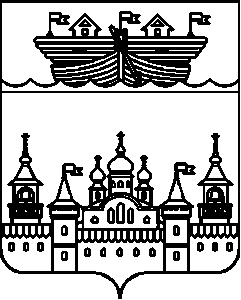 АДМИНИСТРАЦИЯГЛУХОВСКОГО СЕЛЬСОВЕТАВОСКРЕСЕНСКОГО МУНИЦИПАЛЬНОГО РАЙОНАНИЖЕГОРОДСКОЙ ОБЛАСТИПОСТАНОВЛЕНИЕ17 декабря 2018 года                                                                                    № 132О внесении изменений в Перечень видов муниципального контроля и органов местного самоуправления, уполномоченных на их осуществление на территории Глуховского сельсовета Воскресенского муниципального района Нижегородской области от 21.06.2018 года № 69В соответствии с Федеральным законом от 6 октября 2003 года № 131-ФЗ «Об общих принципах организации местного самоуправления в Российской Федерации», Федеральным законом от 26 декабря 2008 года № 294-ФЗ "О защите прав юридических лиц и индивидуальных предпринимателей при осуществлении государственного контроля (надзора) и муниципального контроля", решением сельского Совета Глуховского сельсовета Воскресенского муниципального района Нижегородской области от 01 июня 2018 года № 17 «Об утверждении Порядка ведения перечня видов муниципального контроля и органов местного самоуправления, уполномоченных на их осуществление на территории Глуховского сельсовета Воскресенского муниципального района Нижегородской области» администрация Глуховского сельсовета постановляет:1.Внести в Перечень видов муниципального контроля и органов местного самоуправления, уполномоченных на их осуществление на территории Глуховского сельсовета Воскресенского муниципального района Нижегородской области от 21.06.2018 года № 69 следующие изменения:1.1.Изложить строки 2 и 5 в следующей редакции:2.Обнародовать настоящее постановление на информационном стенде администрации и разместить на официальном сайте администрации Воскресенского муниципального района Нижегородской области в сети Интернет.3.Контроль за исполнением настоящего постановления оставляю за собой.4.Настоящее постановление вступает в силу со дня обнародования.Глава администрации	И.Ю. Дубова№ п/пНаименование вида муниципально-го контроляНаименование органа местного самоуправления Глуховского сельсовета Воскресенского муниципального района Нижегородской области, осуществляющего вид муниципального контроляНаименования иных организаций, осуществляющих отдельные полномочия по муниципальному контролюНаименование и реквизиты нормативных правовых актов, регламентирующих осуществление вида муниципального контроля123452.Муниципальный контроль  за соблюдением законодательства в области торговой деятельностиАдминистрация Глуховского сельсовета Воскресенского муниципального районаНет1. Конституция Российской Федерации;2. Кодекс Российской Федерации об административных нарушениях;3. Федеральный закон от 06 октября 2003 года № 131-ФЗ «Об общих принципах организации местного самоуправления в Российской Федерации»;4. Федеральный закон от 26 декабря 2008 года № 294-ФЗ «О защите прав юридических лиц и индивидуальных предпринимателей при осуществлении государственного контроля (надзора) и муниципального контроля»;5. Федеральный закон от 28 декабря 2009 года № 381-ФЗ «Об основах государственного регулирования торговой деятельности в Российской Федерации»;6. Федеральный закон от 02 мая 2006 года № 59-ФЗ «О порядке рассмотрения обращений граждан Российской Федерации»;7. Постановление Правительства Российской Федерации от 30 июня 2010 года № 489 «Об утверждении Правил подготовки органами государственного контроля (надзора) и органами муниципального контроля ежегодных планов проведения плановых проверок юридических лиц и индивидуальных предпринимателей»;8. Постановление Правительства Российской Федерации от 16 июля 2009 года № 584 «Об уведомительном порядке начала осуществления отдельных видов предпринимательской деятельности»;9. Кодекс Нижегородской области об административных правонарушениях;10. Постановление Правительства Нижегородской области от 22 марта 2006 года № 89 «Об утверждении Типовых правил работы объектов мелкорозничной сети на территории Нижегородской области»;11. Приказ министерства промышленности, торговли и предпринимательства Нижегородской области от 13 сентября 2016 года № 143 «О порядке разработки и утверждения схем размещения нестационарных торговых объектов»;12. Постановление администрации Глуховского сельсовета Воскресенского муниципального района Нижегородской области «Об утверждении административного регламента исполнения муниципальной функции «Осуществление муниципального контроля в области торговой деятельности»» от 25.08.2016 года № 12313. Постановление администрации Глуховского сельсовета Воскресенского муниципального района Нижегородской области от 17 декабря 2018 года № 131 «Об утверждении Положения о порядке осуществления муниципального контроля в области торговой деятельности на территории Глуховского сельсовета Воскресенского муниципального района Нижегородской области».5Муниципальный контроль за соблюдением юридическими и физическими лицами, индивидуальными предпринимателями требований, установленных правовыми актами органов местного самоуправления в области благоустройства на территории Глуховского сельсоветаАдминистрация Глуховского сельсовета Воскресенского муниципального района Нижегородской областиНет1. Конституция Российской Федерации;2. Кодекс Российской Федерации об административных нарушениях;3. Градостроительный кодекс Российской Федерации от 29.12.2004 года № 190-ФЗ;4. Федеральный закон от 06 октября 2003 года № 131-ФЗ «Об общих принципах организации местного самоуправления в Российской Федерации»;5. Федеральный закон от 26 декабря 2008 года № 294-ФЗ «О защите прав юридических лиц и индивидуальных предпринимателей при осуществлении государственного контроля (надзора) и муниципального контроля»;6. Федеральный закон от 02 мая 2006 года № 59-ФЗ «О порядке рассмотрения обращений граждан Российской Федерации»;7. Федеральный закон от 10 января 2002 года № 7-ФЗ «Об охране окружающей среды»;8. Федеральный закон от 24 июня 1998 года № 89-ФЗ «Об отходах производства и потребления»;9. Постановление Правительства Российской Федерации от 30 июня 2010 года № 489 «Об утверждении Правил подготовки органами государственного контроля (надзора) и органами муниципального контроля ежегодных планов проведения плановых проверок юридических лиц и индивидуальных предпринимателей»;10. Кодекс Нижегородской области об административных правонарушениях;11. Решение сельского Совета Глуховского сельсовета Воскресенского муниципального района Нижегородской области от 31 октября 2017 года № 33 «Об утверждении Правил благоустройства территории Глуховского сельсовета».12. Решение сельского Совета Глуховского сельсовета Воскресенского муниципального района Нижегородской области «Об утверждении Положения по осуществлению муниципального контроля за соблюдением требований, в сфере благоустройства на территории Глуховского сельсовета Воскресенского муниципального района Нижегородской области» от 16 июля 2018 года № 22